AK5 21/5/2020WRITE THE DEFINITIONS FOR THIS TERMS: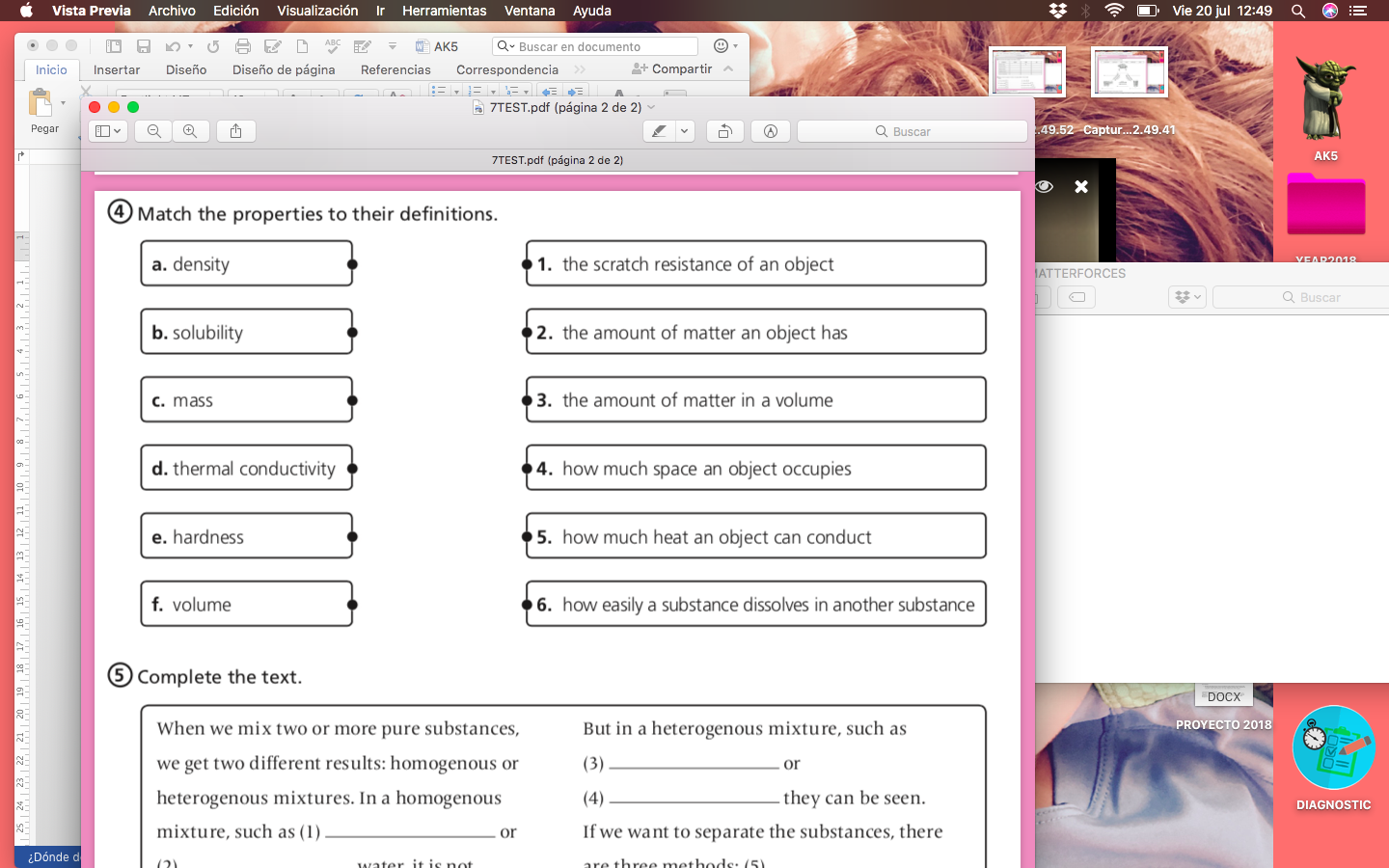 A.- DENSITY IS THE AMOUNT OF MATTER IN A VOLUMEB.- SOLUBILITY…C.- MASS…D.- THERMAL CONDUCTIVITY…E.- HARDNESS…F.- VOLUME…